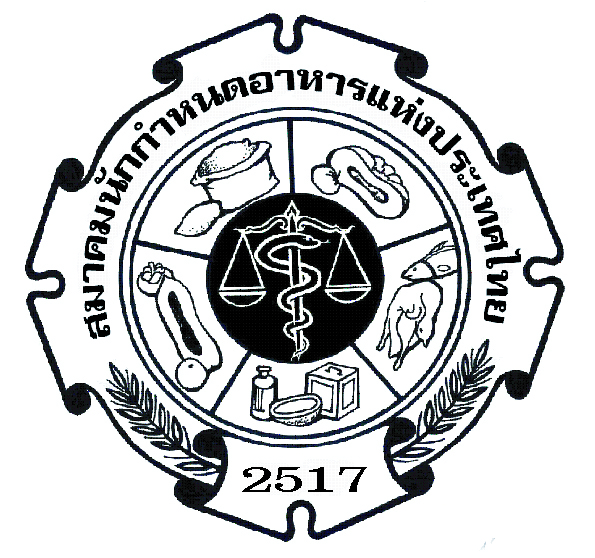 ใบสมัครเข้าประชุมวิชาการสมาคมนักกำหนดอาหารแห่งประเทศไทยประจำปี 2562เรื่อง “ความร่วมมือของเครือข่ายนักกำหนดอาหารในการส่งเสริมสุขภาพและป้องกันโรค : Dietetics Network Collaboration on Health Promotion and Disease Prevention”  วันที่ 22– 24 เมษายน พ.ศ. 2562ณ ห้อง Mayfair Grand Ballroom โรงแรมเดอะ เบอร์เคลีย์ ประตูน้ำ กรุงเทพฯโปรดพิมพ์/เขียนตัวบรรจง (ระบุคำนำหน้าให้ชัดเจน)ชื่อ – สกุล .................................................................................... โรงพยาบาล/ สถาบัน.........................................................................................สมาชิกตลอดชีพ/เลขที่................. …................ตำแหน่ง..............................................................วุฒิการศึกษา………..………...........…………ที่อยู่/ที่ทำงาน (ที่ติดต่อได้) เลขที่................หมู่................ซอย...............................................ถนน...........................................................................แขวง/ตำบล  ..........................................เขต/อำเภอ...................................จังหวัด..................................รหัสไปรษณีย์...........................................โทรศัพท์ ..........................................มือถือ.......................................โทรสาร............................E-mail.................................................................... รับประทานอาหาร         ไทย 	   อิสลาม   	    มังสวิรัติค่าลงทะเบียน	  สมาชิก		ภายในวันที่  15    เมษายน พ.ศ. 2562		ท่านละ 3,000 บาท		      			ภายในวันที่  16 - 19 เมษายน พ.ศ. 2562	ท่านละ 3,200 บาท  ไม่ใช่สมาชิก		ภายในวันที่  15    เมษายน พ.ศ. 2562		ท่านละ 3,300 บาท     			ภายในวันที่  16 - 19 เมษายน พ.ศ. 2562	ท่านละ 3,500 บาท  นิสิต/นักศึกษา	 	ภายในวันที่  15   เมษายน พ.ศ. 2562		ท่านละ    800 บาท      			ภายในวันที่  16 - 19 เมษายน พ.ศ. 2562	ท่านละ 1,000 บาท(นิสิต/นักศึกษาให้แนบสำเนาบัตรประจำตัวนิสิต/นักศึกษาในการสมัครด้วย ได้รับเอกสาร การประชุม, กระเป๋า อาหารว่างและอาหารกลางวันแบบกล่อง)การชำระค่าลงทะเบียน  โอนเงินเข้าบัญชี ออมทรัพย์เลขที่ 405-791942-4 ธนาคารไทยพาณิชย์  สาขา อเวนิว รัชโยธิน ชื่อบัญชี สมาคมนักกำหนดอาหารแห่งประเทศไทยการลงทะเบียนจะถือว่าสมบูรณ์เมื่อสมาคมนักกำหนดอาหารแห่งประเทศไทยได้รับค่าลงทะเบียนพร้อมใบสมัครและสำเนาการโอนเงินเรียบร้อยแล้ว โดยส่งไปที่บริษัท วายด์บลู จำกัด 19/2 เอกมัย ซอย10, สุขุมวิท 63, แขวงคลองตันเหนือ, เขตวัฒนา, กรุงเทพฯ, 10110  ผู้ประสานงาน 	คุณภูมิสิริ   ใจเย็นE-mail: thaidietetics.conference@gmail.com   มือถือ 096-850-0777 Tel:02-714-2590 #14  Fax:02-714-2656หมดเขตรับสมัคร  วันที่ 19  เมษายน พ.ศ. 2562 งดรับการลงทะเบียนและชำระเงินในวันประชุมDownload ข้อมูลได้จาก  www.tdaconference.com และ www.thaidietetics.org